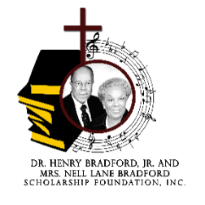 Bradford Scholarship for Academic Excellence in MusicEligibility and Application Instructions**For Music Majors Only**Thank you for your interest in applying for a scholarship through Dr. Henry Bradford, Jr. and Mrs. Nell Lane Bradford Scholarship Foundation, Incorporated (BSFI). BSFI, as inspired by the Bradfords, is dedicated to empowering the next generation of students entering the field of music. To begin the application process, please review eligibility and submission requirements. It is important to remember that if your application is incomplete, you will not be considered for a scholarship. It is also important that the information an applicant provides regarding his/her intended school/major be as up to date as possible, prior to our selection process. Many bright students miss out on opportunities because of these two errors!Eligibility & Requirements Undergraduate students majoring in Music at Alabama A&M University.The applicant’s scholastic standing shall be at least a 3.0 grade point average (on 4.0 scale).Need of financial assistance to further education.Application is postmarked no later than the date stated in the Scholarship application, unless extended due to necessity by the Scholarship Officers. **Excluding graduating seniors, A&M undergraduate students may re-apply, if they meet all eligibility requirements. Graduate students are not eligible to apply.A complete application will include the following: 1. A complete BSFI Scholarship Application with transcript and completed essay questions attached. 2. Eligible Freshman must provide a High School Transcript.3. Two (2) Letters of Recommendation including at least one (1) educational reference and one (1) community service reference. Take charge of your application process by: Following up with school officials, as well as recommenders, and making sure they have completed the forms they are responsible for, correctly and on time. Make sure to follow all instructions carefully. Have a teacher, counselor or parent review your application to make sure you did not overlook anything. Submit all requested documents by the due date.MAIL COMPLETED APPLICATION PACKET TO: 	Bradford Scholarship Foundation, Inc. Attention: Scholarship for Excellence P.O. Box 656 Huntsville, AL 35804 BRADFORDSCHOLARSHIP@GMAIL.COM | P.O. BOX 656 | HUNTSVILLE ALABAMA 35804 | 501 (C) (3) Personal Information		     Applicant InformationEducationAwards/HonorsList any achievements you have received.Volunteer and Community ServiceMilitary Service (if applicable)References / Letters of RecommendationEssayPlease write a one to two page essay explaining your future goals and aspirations. How will the Bradford Scholarship for Academic Excellence in Music help you achieve these goals? How have the Bradfords contributed to Alabama A&M University and to the Huntsville community? (Use Google or visit the AAMU Learning Resource Center). The essay should be one to two pages, typed, and double spaced.Disclaimer and SignatureI, the undersigned, certify that the information provided in this application is true to the best of my knowledge. I understand that knowingly providing erroneous or misleading information will render this application ineligible for consideration.Furthermore, submitting an incomplete application packet without the following materials on or before the deadline will also make me ineligible for consideration.I have enclosed the following: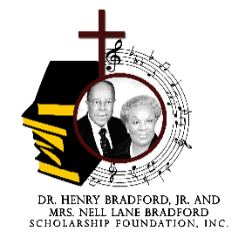 Bradford Scholarship for Academic Excellence in MusicComplete and mail to Bradford Scholarship Application, P.O. Box 656, Huntsville, AL 35804 or email to bradfordscholarship@gmail.comDeadline Application: September 25, 2023Legal Name:Last            First          MiddleAddress:Street AddressApartment/Unit #CityStateZIP CodeDate of Birth:Phone:Email:Parent/Guardian InformationParent/Guardian InformationParent/Guardian:Address:Street Address					                      State			Zip CodePhoneEmailAre you currently enrolled at Alabama A&M University?YesNoStudent#:Major:Minor (if applicable):Class:FreshmanFreshmanSophomoreSophomoreJuniorJuniorSeniorMusic ProgramMusic ProgramMusic ProgramGPA:Anticipated Graduation:Anticipated Graduation:Anticipated Graduation:Anticipated Graduation:List any organizations, service projects, leadership roles heldBranch:From:To:Rank:Type of Discharge:If other than honorable, explain:List two references, such as faculty, pastors, youth leaders, mentors, etc. (no relatives). Each may submit a letter of recommendation who can confirm your academic performance and achievements.List two references, such as faculty, pastors, youth leaders, mentors, etc. (no relatives). Each may submit a letter of recommendation who can confirm your academic performance and achievements.List two references, such as faculty, pastors, youth leaders, mentors, etc. (no relatives). Each may submit a letter of recommendation who can confirm your academic performance and achievements.List two references, such as faculty, pastors, youth leaders, mentors, etc. (no relatives). Each may submit a letter of recommendation who can confirm your academic performance and achievements.List two references, such as faculty, pastors, youth leaders, mentors, etc. (no relatives). Each may submit a letter of recommendation who can confirm your academic performance and achievements.NameNameRelationshipEmailPhone1.2.ApplicationApplicationLetters of RecommendationEssayTranscriptTranscriptTranscriptSignature:Signature:Date: